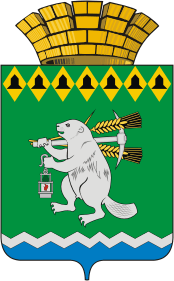 Администрация Артемовского городского округаПОСТАНОВЛЕНИЕот                      	                                                                                     №  -ПАО внесении изменений в постановление Администрации Артемовского городского округа от 20.03.2020 № 300-ПА «О введении на территории Артемовского городского округа режима повышенной готовности и принятии дополнительных мер по защите населения откоронавирусной инфекции (2019-nCоV)»В соответствии с   Указом    Губернатора    Свердловской    области   от   06.07.2020 № 356-УГ «О внесении изменений в Указ Губернатора Свердловской области от 18.03.2020 № 100-УГ «О введении на территории Свердловской области режима повышенной готовности и принятии дополнительных мер по защите населения от новой коронавирусной инфекции (2019-nCoV)», руководствуясь статьей 31 Устава Артемовского городского округа,ПОСТАНОВЛЯЮ:Внести в постановление Администрации Артемовского городского округа от 20.03.2020 № 300-ПА «О введении на территории Артемовского городского округа режима повышенной готовности и принятии дополнительных мер по защите населения от коронавирусной инфекции              (2019-nCоV)», с изменениями, внесенными постановлениями Администрации Артемовского   городского   округа от 27.03.2020 № 321-ПА, от 31.03.2020                     № 339-ПА, от 03.04.2020 № 351-ПА, от 06.04.2020 № 352-ПА, от  07.04.2020                № 355-ПА,  от 13.04.2020 № 362-ПА,  от 17.04.2020 № 386-ПА,  от 20.04.2020 № 390-ПА, от 21.04.2020 № 397-ПА, от 30.04.2020 № 424-ПА, от 30.04.2020                № 425-ПА, от 07.05.2020 № 440-ПА, от 12.05.2020 № 460-ПА, от 15.05.2020                 № 498-ПА, от 19.05.2020 № 511-ПА, от 26.05.2020 № 544-ПА, от 02.06.2020                  № 570-ПА, от 09.06.2020 № 601-ПА, от 15.06.2020 № 613-ПА, от 23.06.2020                № 621-ПА, от 25.06.2020 № 623-ПА, от 30.06.2020 № 637-ПА, (далее – постановление) следующие изменения:1.1. в части первой пункта 10 постановления слова «по 6 июля» заменить словами «по 13 июля»;1.2. часть вторую пункта 10 постановления после слов «по 06 июля 2020 года дополнить словами «, с 7 по 13 июля 2020 года».2. Постановление опубликовать в газете «Артемовский рабочий», разместить на Официальном портале правовой информации Артемовского городского округа (www.артемовский–право.рф) и на официальном сайте Артемовского городского округа в информационно-телекоммуникационной сети «Интернет».3. Контроль за исполнением постановления оставляю за собой.Глава Артемовского городского округа                                      А.В. Самочернов